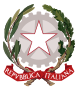 Ministero dell'Istruzione, dell'Università e della Ricerca	UFFICIO SCOLASTICO REGIONALE PER LA CAMPANIAISTITUTO COMPRENSIVO STATALE “5° - K. WOJTYLATRAVERSA TAVERNOLA N° 15 Castellammare di Stabia (NA) Tel e Fax 081/8018636 email: naic8dj007@istruzione.it - C. F.: 90078370633 C. M.: NAIC8DJ007DICHIARAZIONE DI NON VARIAZIONE A.S.                 / 	Il /La sottoscritto/a                                                                      nato/a il  	a                                                              (        ) e residente a                                                  (      )alla via                                                        n.           , C.F.  	con titolarità presso questo istituto scolastico per l’a.s. 20           /           in qualità di: docente di  	 assistente amministrativo                          collaboratore scolasticoConsapevole  delle  responsabilità  civili  e  penali  cui  va  incontro  in  caso  di  dichiarazioni  non corrispondenti al vero, ai sensi della Legge n.445 del 28/12/2000 e successive modificheDICHIARAche, relativamente all’aggiornamento della graduatoria interna d’istituto, NULLA E’ VARIATO RISPETTO  ALL’ANNO  SCOLASTICO  PRECEDENTE,  in  particolare  si  confermano  i  datirelativi alle esigenze di famiglia ed ai titoli culturali.Castellammare di Stabia, lì  	In fede